Рисунок (2 классы) План дистанционной работы преподавателя Шубиной Екатерины ГеннадьевныНазвание предпрофессиональной программы: «Живопись»День недели: Вторник, среда.  Рисунок2 «а»вторник26.05.2020Тема: Натюрморт из 2-х предметов простой формы.Натюрморт выполняется – с натуры.Компоновка. Построение. Выполнение работы в тоне (наложение штриха в ОДНОМ направлении – вертикально, горизонтально или наклонно – на выбор обучающегося).
Выполнение задания рассчитано на две недели (3 урока). Формат листа – А4.Штриховка выполняется одним из материалов: простой или цветной карандаш.Примеры работ, способы штриховки, примеры натюрмортов смотри ниже (под текстом задания).1-й урок. Самостоятельно разместить на столе (или на табурете) два предмета простых по форме. Например: бутылка из тёмного стекла (или вазочка) и фрукт.Обучающиеся высылают фотографию натюрморта, получает рекомендации преподавателя.Расположить лист вертикально или горизонтально в зависимости от того, каким по ширине-высоте будет натюрморт. На формате закомпоновать простым карандашом предметы. Обучающиеся высылают фотографию. Фотографии высылаются: в беседу в Контакте или на электронную почту. Получают рекомендации преподавателя.2-й, 3-й урок.Прорисовка предметов. Построение предметов. Простым карандашом на предметах наметить (контурно) границы – света и тени, контурно обозначить падающие тени. Выполнение работы в тоне.Обучающиеся отправляют фотографию натюрморта – преподавателю. Оценивается проделанная работа. Обучающиеся получают рекомендации преподавателя. Обучающиеся начинают выполнять штриховку предметов.Шубина Екатерина Геннадьевнаdxsh1nt-prepod@mail.ruhttps://vk.com/id171287321Рисунок2 «б»среда27.05.2020Тема: Натюрморт из 2-х предметов простой формы.Натюрморт выполняется – с натуры.Компоновка. Построение. Выполнение работы в тоне(наложение штриха в ОДНОМ направлении – вертикально, горизонтально или наклонно – на выбор обучающегося).
Выполнение задания рассчитано на две недели – 6 уроков. Формат листа – А4 или А3 с полями.Штриховка выполняется одним из материалов: простой или цветной карандаш.1-й-3-й уроки. Прорисовка предметов. Построение предметов. Простым карандашом на предметах наметить (контурно) границы – света и тени, контурно обозначить падающие тени. Выполнить натюрморт в тоне.Обучающиеся выполняют штриховку предметов. Штриховка в одном направлении.Усиление тона за счёт: нажима на карандаш и увеличения частоты штрихов (сближая штрихи друг с другом).Шубина Екатерина Геннадьевнаdxsh1nt-prepod@mail.ruhttps://vk.com/id171287321Штриховка в одном направлении. Усиление тона за счёт: нажима на карандаш и увеличения частоты штрихов.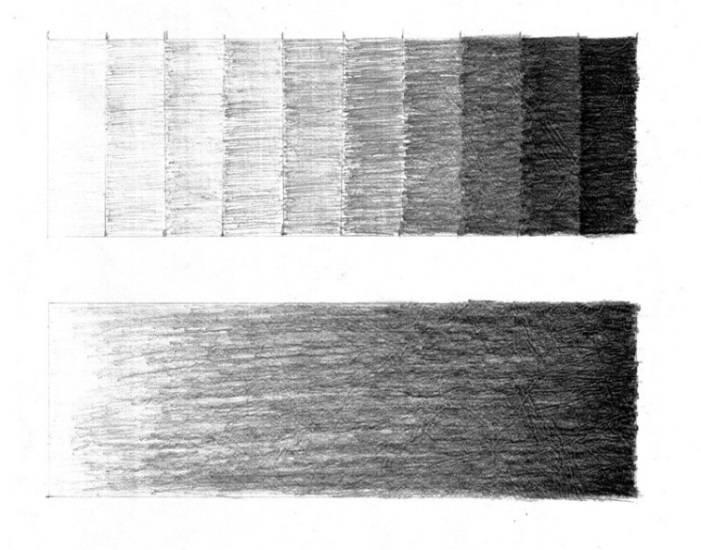 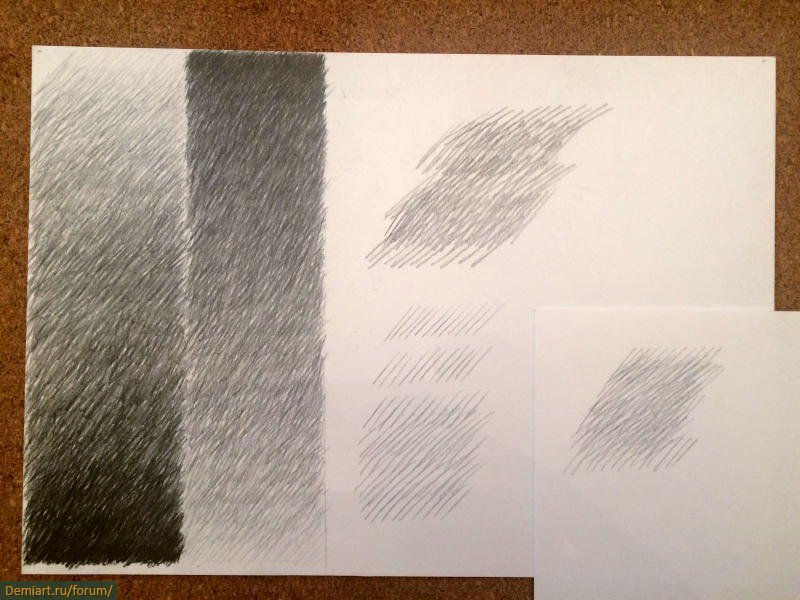 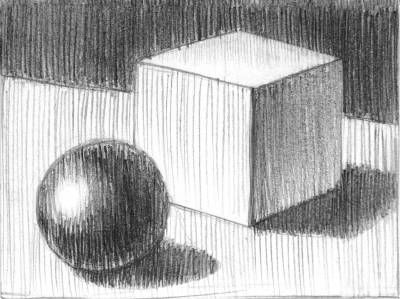 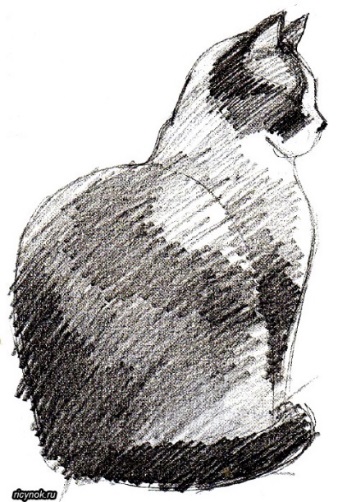 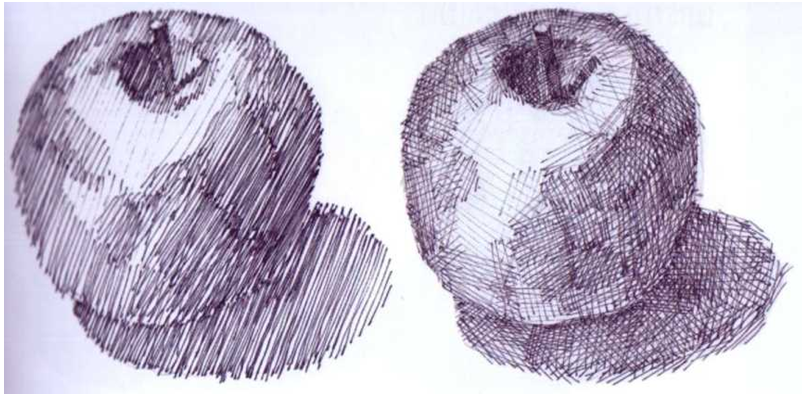 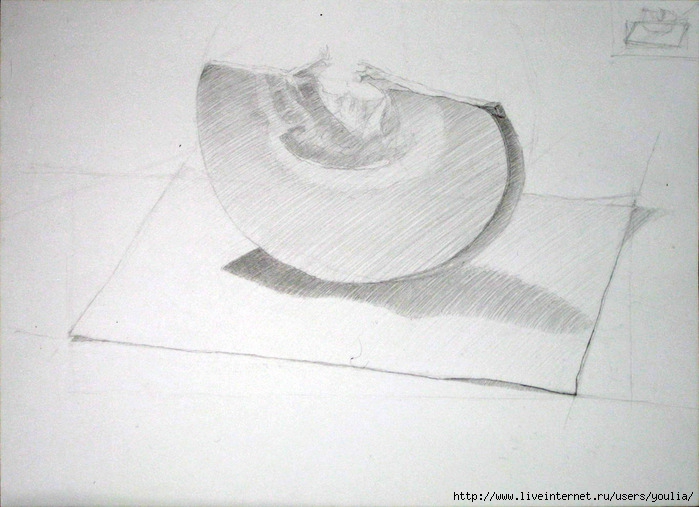 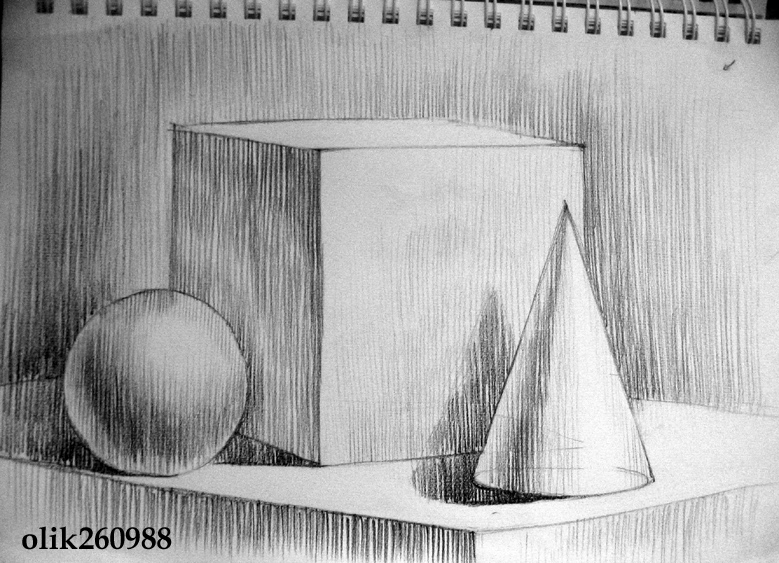 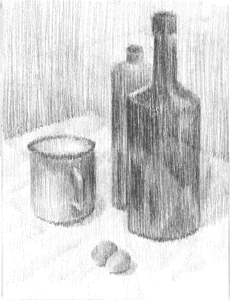 Штриховка в одном направлении. Усиление тона за счёт: нажима на карандаш и увеличения частоты штрихов.Штриховка в одном направлении. Усиление тона за счёт: нажима на карандаш и увеличения частоты штрихов.Штриховка в одном направлении. Усиление тона за счёт: нажима на карандаш и увеличения частоты штрихов.Штриховка в одном направлении. Усиление тона за счёт: нажима на карандаш и увеличения частоты штрихов.